Indicador: Tasa de egreso (o graduación)Clave: EaR05DefiniciónNúmero de alumnos que concluye un nivel educativo por cada cien de la matrícula inicial del último grado escolar del nivel educativo en cuestión.FórmulaFórmula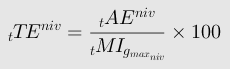 Elementos del cálculoElementos del cálculo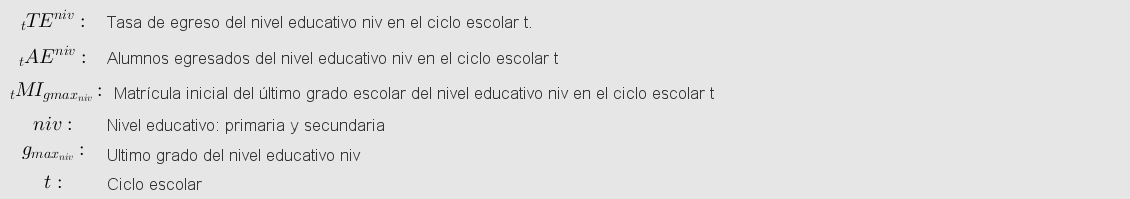 Fuente de la fórmulaFuente de la fórmulaBanco de Indicadores Educativos del INEE:
http://www.inee.edu.mx/bie/mapa_indica/2017/PanoramaEducativoDeMexico/AT/AT02/2017_AT02__hA.pdfBanco de Indicadores Educativos del INEE:
http://www.inee.edu.mx/bie/mapa_indica/2017/PanoramaEducativoDeMexico/AT/AT02/2017_AT02__hA.pdfUnidad de MedidaPorcentajeAños solicitadosAños solicitados2010-2011; 2011-2012; 2012-2013; 2013-2014; 2014-2015; 2015-2016; 2016-20172010-2011; 2011-2012; 2012-2013; 2013-2014; 2014-2015; 2015-2016; 2016-2017Desgloses solicitadosDesgloses solicitadosTotal nacionalPor entidad federativaPor sexoPor Nivel EducativoTotal nacionalPor entidad federativaPor sexoPor Nivel EducativoVariable: Tasa de egresoOrigen de datosINEE. Banco de Indicadores Educativos. Indicador AT02h-A: Tasa de egreso.URLhttp://www.inee.edu.mx/bie/mapa_indica/2017/PanoramaEducativoDeMexico/AT/AT02/2017_AT02__hA.pdfUnidad de medidaTasaVariable: Alumnos egresados Origen de datosINEE. Banco de Indicadores Educativos. Indicador AT02h-A: Tasa de egreso.URLhttp://www.inee.edu.mx/bie/mapa_indica/2017/PanoramaEducativoDeMexico/AT/AT02/2017_AT02__hA.pdfUnidad de medidaAlumnosVariable: Matrícula inicial del último grado escolar Origen de datosINEE. Banco de Indicadores Educativos. Indicador AT02h-A: Tasa de egreso.URLhttp://www.inee.edu.mx/bie/mapa_indica/2017/PanoramaEducativoDeMexico/AT/AT02/2017_AT02__hA.pdfUnidad de medidaAlumnos